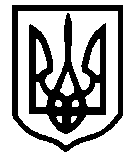 ШЕВЧЕНКІВСЬКА районна В містІ києвІ ДеРЖАВНА АДМІНІСТРАЦІЯСПОСТЕРЕЖНА КОМІСІЯ01030, м. Київ, вул. Б. Хмельницького, 24ПОСТАНОВА №12спостережної комісії при Шевченківській районній в місті Києві державній адміністрації від 21.12.2021ПРИСУТНІ:- Чуздюк Олег Олексійович – заступник голови Шевченківської районної в    місті Києві державної адміністрації, голова комісії;- Новіков Володимир Євгенович – заступник голови спілки ветеранів Афганістану Шевченківського району в місті Києві “Місія”, заступник голови комісії, член комісії (за згодою);- Ручка Іван Михайлович – керівник служби соціального патронажу дітей та молодих людей, які перебувають у конфлікті із законом Шевченківського районного в місті Києві центру соціальних служб, секретар комісії;- Лисенко Юлія Анатоліївна – головний спеціаліст юридичного відділу Шевченківської районної в місті Києві державної адміністрації.- Некрасова Надія Михайлівна – голова правління ГО “Фонд КРІМІНОН – НАДІЯ”, член комісії (за згодою);  - Скороход Руслан Леонідович – представник благодійного Фонду Девіда Лінча в Україні – директор благодійного Фонду “Скороход”, член комісії (за згодою).- Кулєшова Людмила Григорівна – член Київської міської громадської організації “Жінки Оболоні”, член комісії (за згодою);- Борисова Олександра Володимирівна – Президент, голова правління Міжнародного благодійного фонду “ВІА КОНКОРДІА”, член комісії (за згодою);ВІДСУТНІ:- Третяк Оксана Олександрівна – головний спеціаліст відділу профілактичної, організаційно – виховної, методичної роботи та контролю за спеціальними установами служби у справах дітей та сім’ї Шевченківської районної в місті Києві державної адміністрації, член комісії;ПОРЯДОК ДЕННИЙ1. Вступне слово голови спостережної комісії.Інформує – Чуздюк О.О. – голова комісії.2.Обговорення умовно-дострокового звільнення засудженого, який відбуває покарання за ч.3 ст.185 та ст. 309 КК України.Інформують – представник ДУ “Київський слідчий ізолятор” та засуджений.Обстеження стану матеріально-побутового та медико-санітарного забезпечення засуджених осіб, умови їх праці та навчання, стан організації соціально-виховної роботи.Інформує – Проценко С.В. начальник ДУ “Київський слідчий ізолятор”.Привітання неповнолітніх ув’язнених з новорічними святами.Інформує – Чуздюк О.О. – голова комісії.Інше.1. СЛУХАЛИ:Чуздюка О.О. – голову спостережної комісії, який виступив зі вступним словом.ВИРІШИЛИ:Інформацію прийняти до відома.2. СЛУХАЛИ:Інспектора ДУ “Київський слідчий ізолятор” - який представив характеристику на засудженого та повідомив, що своєю поведінкою засуджений не довів виправлення та не підлягає умовно-достроковому звільненню. Засуджений зі своєю характеристикою погодився. ВИРІШИЛИ:Члени комісії уважно вивчивши матеріали на засудженого, перейшли до голосування.За – 0Проти - 9Утримались - 0Не голосували – 1Рішення прийнято.3. СЛУХАЛИ:Проценка С.В. – начальника ДУ “Київський слідчий ізолятор”, який супроводжував членів комісії у ході обстеження  матеріально-побутового стану та медико-санітарного забезпечення засуджених осіб, умови їх праці та навчання, стан організації соціально-виховної роботи.ВИРІШИЛИ:Матеріально-побутовий стан та медико-санітарне забезпечення засуджених осіб, умови їх праці та навчання, стан організації соціально-виховної роботи знаходиться у задовільному стані. Скарг від засуджених, які знаходяться в ДУ “Київський слідчий ізолятор” не було.4. СЛУХАЛИ:Чуздюка О.О. – голову спостережної комісії, який виступив з привітальним словом до неповнолітніх ув’язнених з нагоди новорічних свят.ВИРІШИЛИ:Були подаровані солодощі та засоби особистої гігієни.Голова спостережної комісії                                                           Олег ЧУЗДЮКСекретар спостережної комісії                                                        Іван РУЧКА